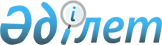 Об утверждении норм образования и накопления коммунальных отходов по городу Сатпаев
					
			Утративший силу
			
			
		
					Решение Сатпаевского городского маслихата Карагандинской области от 24 декабря 2014 года № 304. Зарегистрировано Департаментом юстиции Карагандинской области 14 января 2015 года № 2923. Утратило силу решением Сатпаевского городского маслихата Карагандинской области от 29 апреля 2016 года № 29      Сноска. Утратило силу решением Сатпаевского городского маслихата Карагандинской области от 29.04.2016 № 29.

      В соответствии с подпунктом 1) статьи 19-1 Экологического кодекса Республики Казахстан от 9 января 2007 года, подпунктом 15) пункта 1 статьи 6 Закона Республики Казахстан от 23 января 2001 года "О местном государственном управлении и самоуправлении в Республике Казахстан" Сатпаевский городской маслихат РЕШИЛ:

      1. Утвердить прилагаемые нормы образования и накопления коммунальных отходов по городу Сатпаев.

      2. Настоящее решение вводится в действие по истечении десяти календарных дней после дня его первого официального опубликования.

 Нормы образования и накопления коммунальных отходов по городу Сатпаев
					© 2012. РГП на ПХВ «Институт законодательства и правовой информации Республики Казахстан» Министерства юстиции Республики Казахстан
				Председатель сессии 

Секретарь

городского маслихата

С. Мурзакануров

 

Т. Хмилярчук

Утверждены

решением Сатпаевского

городского маслихата

от 24 декабря 2014 года № 304

№

Объект накопления коммунальных отходов

Расчетная единица

Норма кубического метра на 1 расчетную единицу в год

1

Благоустроенные домовладения

1 житель

1,78

2

Неблагоустроенные домовладения 

1 житель

2,02

3

Школы, средние учебные заведения, высшие учебные заведения

1 учащийся

0,64

4

Общежития, интернаты, детские дома, дома престарелых 

1 место

0,97

5

Гостиницы, санатории, дома отдыха

1 место

0,72

6

Детские сады, ясли

1 место

0,75

7

Учреждения, организации, офисы, конторы, сберегательные банки, отделения связи

1 сотрудник

1,43

8

Поликлиники

1 посещение

0,04

9

Больницы, санатории, прочие лечебно-профилактические учреждения

1 койко-место

1,68

10

Рестораны, кафе, учреждения общественного питания

1 посадочное место

1,44

11

Театры, кинотеатры, концертные залы, ночные клубы, залы игровых автоматов

1 посадочное место

0,063

12

Музеи, выставки

1 квадратный метр общей площади

0,03

13

Спортивные, танцевальные и игровые залы

1 квадратный метр общей площади

0,081

14

Стадионы, спортивные площадки

1 место по проекту

0,074

15

Продовольственные магазины

1 квадратный метр торговой площади

1,29

16

Торговля с машин

1 квадратный метр торговое место

0,27

17

Промышленно-товарные магазины, супермаркеты

1 квадратный метр торговой площади

0,73

18

Рынки, торговые павильоны, киоски, лотки 

1 квадратный метр торговой площади

1,48

19

Оптовые базы, склады продовольственных товаров 

1 квадратный метр общей площади

0,43

20

Оптовые базы, склады промышленных товаров 

1 квадратный метр общей площади

0,35

21

Дома быта: обслуживание населения

1 квадратный метр общей площади

0,62

22

Вокзалы, автовокзалы, аэропорты

1 квадратный метр общей площади

0,22

23

Пляжи 

1 квадратный метр общей площади

0,06

24

Аптеки 

1 квадратный метр торговой площади

0,53

25

Автостоянки, автомойки, автозаправочные станции, гаражи

1 машино-место

1,3

26

Автомастерские

1 работник

1,92

27

Гаражные кооперативы

на 1 гараж

0,33

28

Парикмахерские, косметические салоны 

1 рабочее место

1,74

29

Прачечные, химчистки, ремонт бытовой техники, швейные ателье 

1 квадратный метр общей площади

0,96

30

Мастерские ювелирные, по ремонту обуви, часов 

1 квадратный метр общей площади

0,75

31

Мелкий ремонт и услуги

1 рабочее место

0,63

32

Бани, сауны

1 квадратный метр общей площади

0,93

33

Юридические, организующие массовые мероприятия на территории города

1000 участников

0,026

34

Садоводческие кооперативы 

1 участок

2,16

